Bu form, Veteriner Fakültesi öğrencileri tarafından doldurulup Dekanlık Öğrenci işleri bürosuna verilecektir. Form doldurulmadan hiçbir öğrencinin uygulama alanlarına girmesine izin verilmeyecektir (Bu form öğrencinin dosyasında bulunmalıdır).Adı			          : …………………………………………………Soyadı			: ………………………………………………Öğrenci Numarası	: ………………………………………………Bu formu okudum, anladım ve onaylıyorumTARİH: ………………..					İMZA: …………………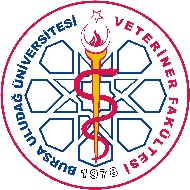 ÖĞRENCİ BİYOGÜVENLİK FORMUEVETHAYIRFakülte biyogüvenlik kuralları kılavuzunu okudum ve anladımBiyogüvenlik ile ilgili sorumluluklarımı biliyorum               Biyogüvenlik ile ilgili tüm güvenlik prosedürlerini uygulamayı kabul ediyorumİzinsiz hiçbir şekilde özel alanlarda bulunmamam gerektiğini biliyorumBiyogüvenlik ile ilgili toplantıya katıldımKurallara uymadığım takdirde oluşabilecek her türlü maddi ve manevi zarardan Fakültemin sorumlu olmadığını kabul ediyorum